[ Logo and address]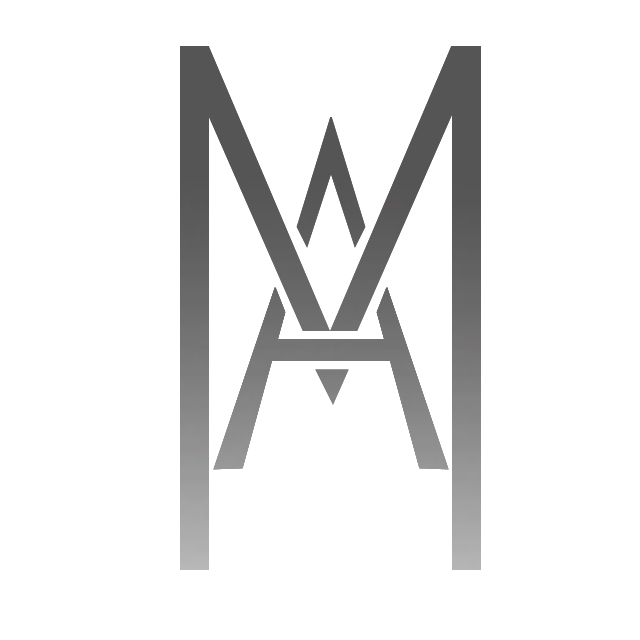 Paid OutVoucher No. : Amount: Amount In Words : Remarks	: Guest Signature:  	.................................................. 	................................................ Cashier	Authorized ByGuest NameRoom No.: Date: 